PRIJAVA NAPAKE NA RAČUNALNIŠKI OPREMIOpozorilo: Prijavo napake lahko pošljemo samo z IJS e-naslovov!Prijavo napake izvedemo tako, da odpremo povezavo Prijava napake (CTRL + klik).Odpre se obrazec za pošiljanje e-pošte z vpisanim naslovnikom (To) in naslovom (Subject).V telo (Body) obrazca e-pošte skopiramo naslednji tekstin dopišemo ustrezne podatke.Obvezno je potrebno vpisati podatek pri DOBAVITELJ=, saj je od tega odvisno kateremu dobavitelju (oziroma njegovemu servisu) bo naša e-pošta samodejno posredovana! Ime dobavitelja je potrebno napisati takoj za znakom "=" (torej brez presledka)!Dobavitelj je lahko samo eden od dobaviteljev, s katerim ima IJS podpisano pogodbo!Ime dobavitelja mora biti napisano pravilno, kot je napisano v spodnjem seznamu!V kolikor je pokvarjena oprema v garanciji, moramo vpisati podatek pri SKLIC in ST-SKLICA.Ne smemo pozabiti vpisati tudi naših kontaktnih podatkov, da bo lahko servis stopil v stik z nami.Ko smo ustrezno izpolnili podatke, e-pošto odpošljemo.Če smo vse naredili pravilno, dobimo čez nekaj minut obvestilo, v kateri servis je bila naša prijava posredovana in kontaktne podatke tega servisa.Če iz kakršnegakoli vzroka naša e-pošta ni mogla biti posredovana, dobimo čez nekaj minut o tem obvestilo z vzrokom zavrnitve. V tem primeru podatke ustrezno popravimo in znova odpošljemo.Primer pravilno izpolnjenega obrazca e-pošte.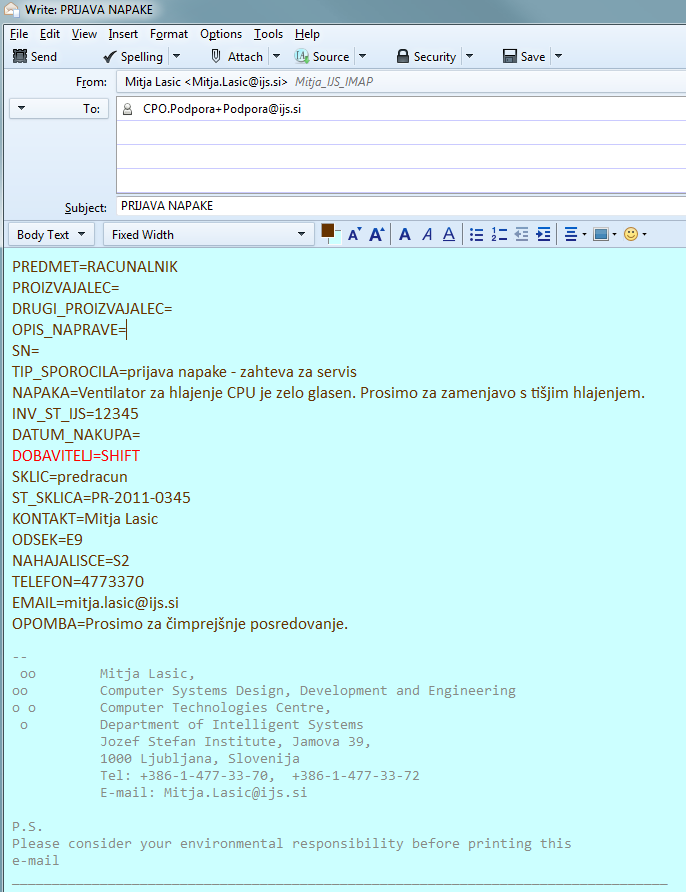 PREDMET=PROIZVAJALEC=DRUGI_PROIZVAJALEC=OPIS_NAPRAVE=SN=TIP_SPOROCILA=prijava napake - zahteva za servisNAPAKA=INV_ST_IJS=DATUM_NAKUPA=DOBAVITELJ=SKLIC=ST_SKLICA=KONTAKT=ODSEK=NAHAJALISCE=TELEFON=EMAIL=OPOMBA=ANNIFMCKONICALANCOMMARANDMLACOMORG.TENDSHIFTXENYAZELINKA